Приложение  к постановлениюадминистрации города от               №  «Приложение 7	к постановлениюадминистрации города от 30.08.2013  № 434СХЕМАразмещения рекламных конструкцийпо переулку Сибирскому, улице Крайней и улице Чайковскогов Кировском и Ленинском районах города КрасноярскаМасштаб 1:10000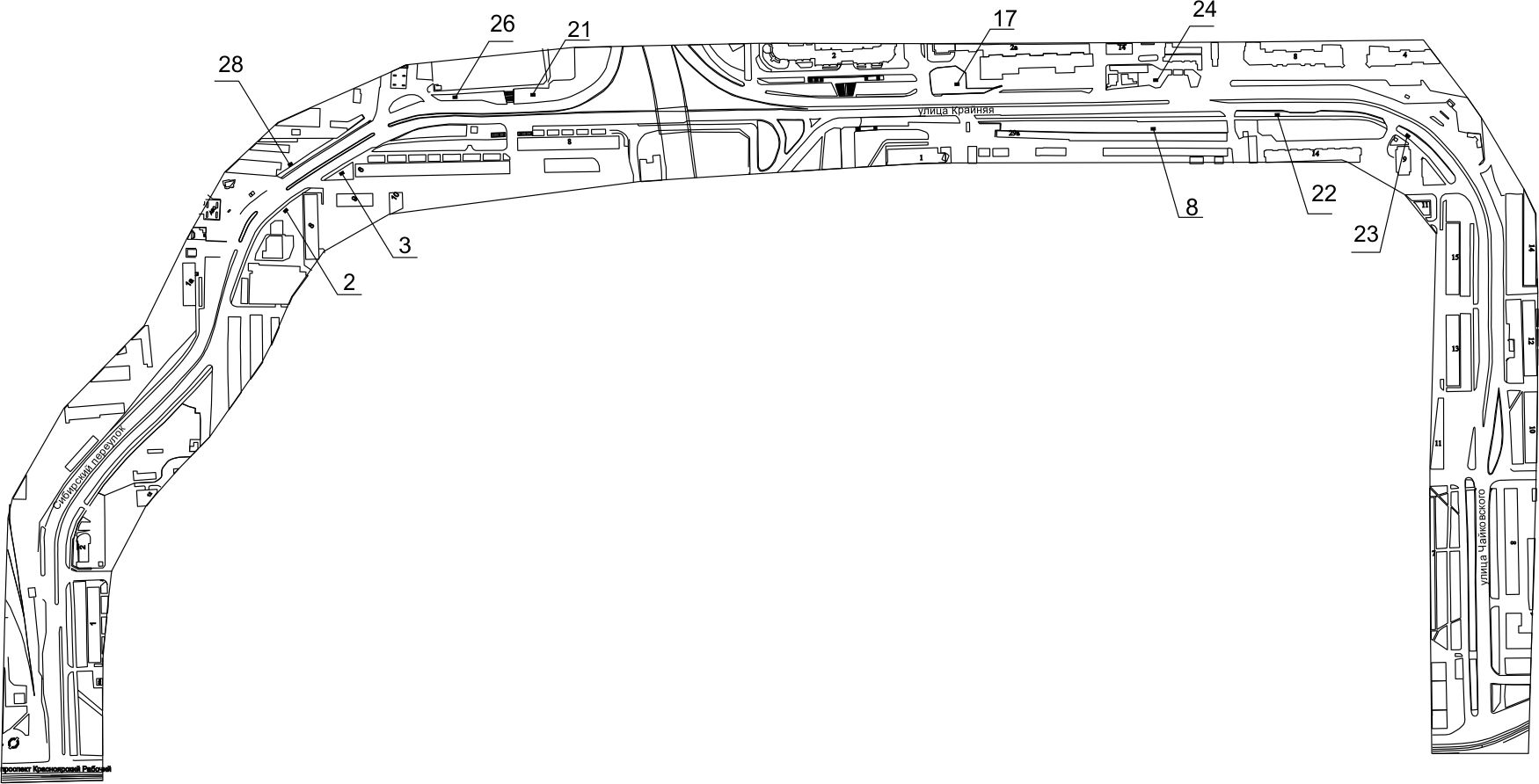 ПримечаниеСведения о рекламных местах указываются в паспортах рекламных мест.».Номер на схемеАдрес рекламного местаТип конструкции3пер. Сибирский, 6, со стороны юго-западного фасада домащитовая конструкция с размером информационного поля 6,0 м x 3,0 м (щит) либо щитовая конструкция с размером информационного поля 6,0 м x 3,2 м с автоматической сменой изображения (призматрон)8ул. Крайняя, 14, на противоположной стороне дорогищитовая конструкция с размером информационного поля 6,0 м x 3,0 м (щит) либо щитовая конструкция с размером информационного поля 6,0 м x 3,2 м с автоматической сменой изображения (призматрон)17ул. Крайняя, 2щитовая конструкция с размером информационного поля 6,0 м x 3,0 м (щит) либо щитовая конструкция с размером информационного поля 6,0 м x 3,2 м с автоматической сменой изображения (призматрон)21пер. Сибирский, 8, на противоположной стороне дорогищитовая конструкция с размером информационного поля 6,0 м x 3,0 м (щит) либо щитовая конструкция с размером информационного поля 6,0 м x 3,2 м с автоматической сменой изображения (призматрон)22ул. Крайняя, с юго-западной стороны здания по Северному проезду, 14электронное табло с размером информационного поля 5,76 м х 2,88 м23ул. Крайняя, со стороны северо-западного фасада дома по Северному проезду, 9щитовая конструкция с размером информационного поля 6,0 м x 3,0 м (щит) либо щитовая конструкция с размером информационного поля 6,0 м x 3,2 м с автоматической сменой изображения (призматрон)24ул. Крайняя, 14/1щитовая конструкция с размером информационного поля 6,0 м x 3,0 м (щит) либо щитовая конструкция с размером информационного поля 6,0 м x 3,2 м с автоматической сменой изображения (призматрон)26пер. Сибирский, 5аэлектронное табло с размером информационного поля 5,76 м х 2,88 м28ул. Крайняя, 4а, возле гаражного массиващитовая конструкция с размером информационного поля 6,0 м x 3,0 м (щит) либо щитовая конструкция с размером информационного поля 6,0 м x 3,2 м с автоматической сменой изображения (призматрон)